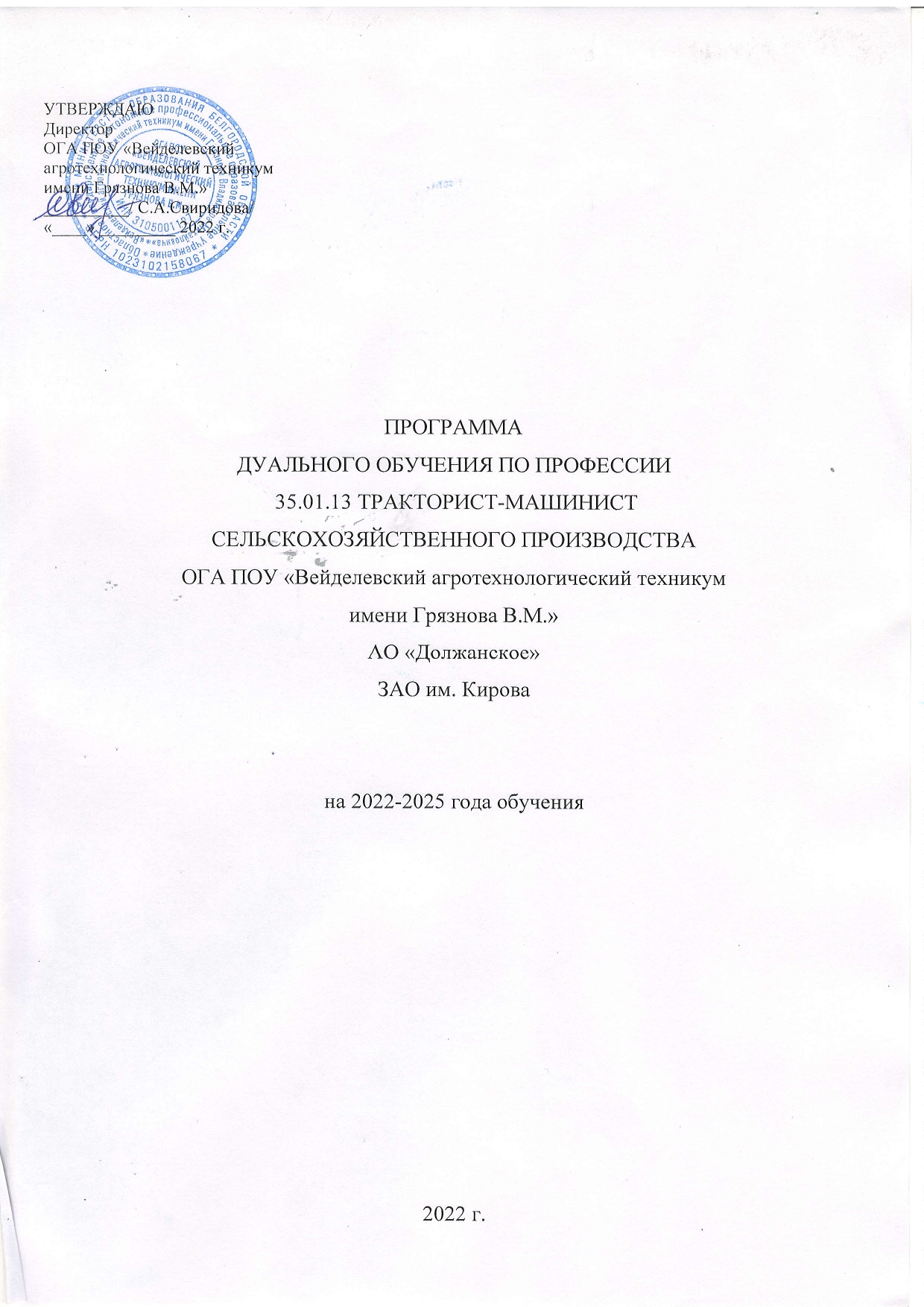 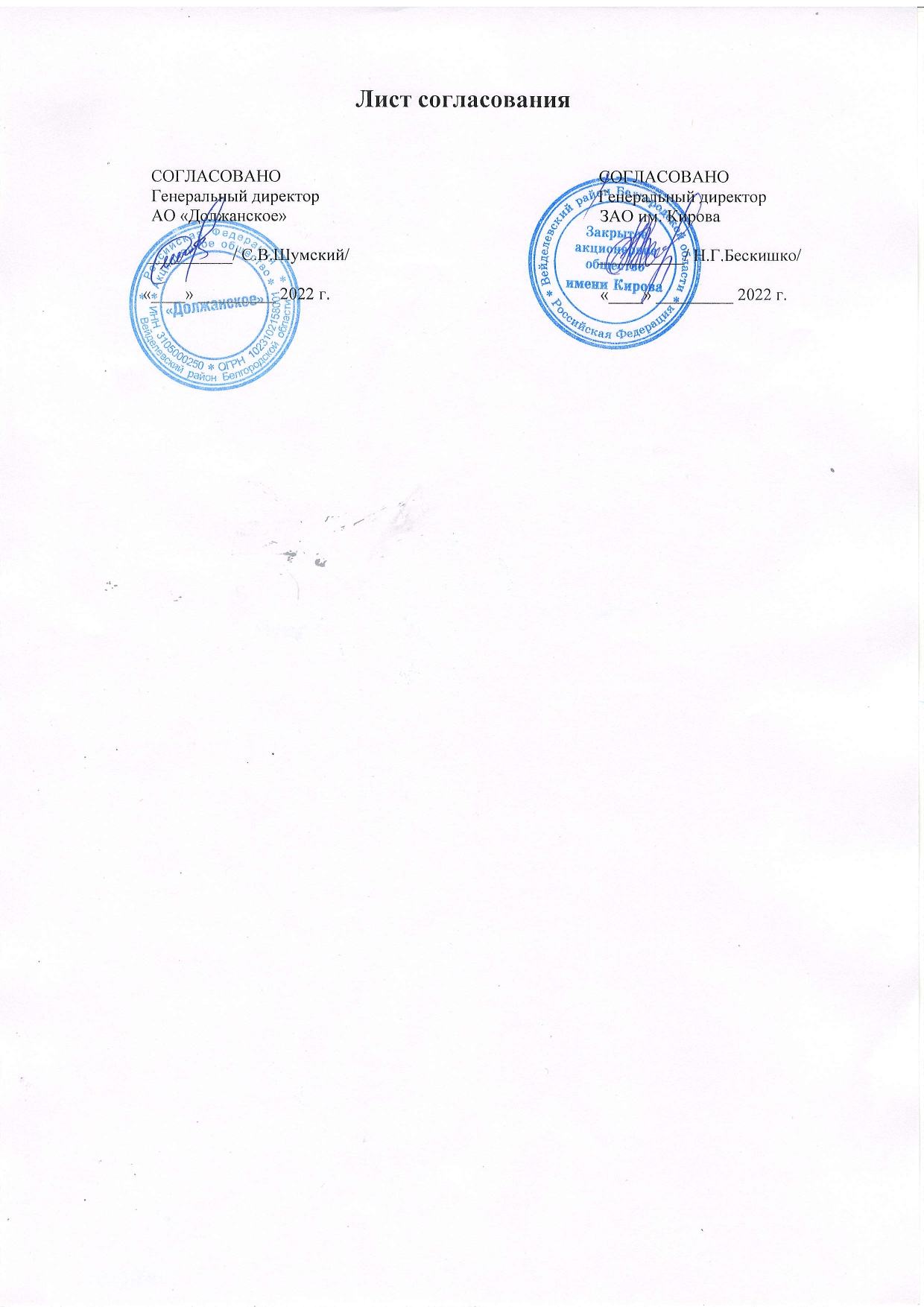 Программа дуального обучения разработана на основе:Федерального государственного образовательного стандарта по профессии 110800.02 Тракторист-машинист сельскохозяйственного производства, утвержденного приказом Министерства образования и науки РФ от 2 августа 2013 г. № 740, зарегистрированного в Минюсте РФ 20 августа 2013 г., регистрационный № 29506.рабочих программ учебных дисциплин и профессиональных модулей специальности 110800.02 Тракторист-машинист сельскохозяйственного производства;постановления Правительства Белгородской области от 18 марта 2013 г. № 85-пп «О порядке организации дуального обучения учащихся и студентов»;постановления Правительства Белгородской области от 19 мая 2014 года № 190 «О внесении изменений в постановление Правительства Белгородской области от 18 марта 2013 года № 85-пп».Организации - разработчики программы: Профессиональная образовательная организация:областное государственное автономное профессиональное образовательное учреждение «Вейделевский агротехнологический техникум имени Грязнова В.М.»Предприятия/организацииАО «Должанское»ЗАО им. КироваРазработчики программы:Колесниченко С.М., зам.директора по УР ОГА ПОУ «Вейделевский агротехнологический техникум имени Грязнова В.М.»Марченко В.И., зам.директора по УМР ОГА ПОУ «Вейделевский агротехнологический техникум имени Грязнова В.М.»Дегтярев И.В. – преподаватель спецдисциплин ОГА ПОУ «Вейделевский агротехнологический техникум имени Грязнова В.М.»Шумский С.В., генеральный директор АО «Должанское»Бескишко Н.Г., генеральный директор ООО им. КироваСОДЕРЖАНИЕПАСПОРТ ПРОГРАММЫ ДУАЛЬНОГО ОБУЧЕНИЯОбласть применения программыПрограмма дуального обучения является составной частью образовательной программы СПО в соответствии с ФГОС по профессии 35.01.13 Тракторист- машинист сельскохозяйственного производствав рамках реализации дуального обучения.Программа дуального обучения используется для освоения обучающимися общих и профессиональных компетенций по рабочей профессии в соответствии с ФГОС СПО и рабочими программами учебных дисциплин и профессиональных модулей, а также приобретении обучающимися практических навыков работы всоответствующей области с учетом содержания модулей ППКРС СПО в соответствии с ФГОС СПО.Цель программы:Освоение программы подготовки квалифицированных рабочих, служащих	по профессии «Тракторист-машинист сельскохозяйственного производства»Задачи программы:комплексное освоение обучающимися всех видов профессиональной деятельности в рамках профессии;формирование общих и профессиональных компетенций;приобретение необходимых умений и опыта практической работы в соответствии с ФГОС СПО и рабочими программами учебных дисциплин и профессиональных модулей;повышение уровня профессионального образования и профессиональных навыков выпускников техникума;координация и адаптация учебно-производственной деятельности техникума к условиям производства на Предприятии.Требования к результатам освоения программы:Обучающийся должен иметь практический опыт:Эксплуатация и техническое обслуживание сельскохозяйственных машин и оборудования:управления тракторами и самоходными сельскохозяйственными машинами;выполнения механизированных работ в сельском хозяйстве;технического обслуживания сельскохозяйственных машин и оборудования;уметь:комплектовать	машинно-тракторные	агрегаты	для	проведения агротехнических работ в сельском хозяйстве;выполнять агротехнические и агрохимические работы машинно- тракторными агрегатами на базе тракторов основных марок, зерновыми и специальными комбайнами;выполнять технологические операции по регулировке машин и механизмов;перевозить грузы на тракторных прицепах, контролировать погрузку, размещение и закрепление на них перевозимого груза;выполнять работы средней сложности по периодическому техническому обслуживанию тракторов и агрегатируемых с ними сельскохозяйственных машин с применением современных средств технического обслуживания;выявлять несложные неисправности сельскохозяйственных машин и оборудования и самостоятельно выполнять слесарные работы по их устранению;под руководством специалиста более высокой квалификации выполнять работы по подготовке, установке на хранение и снятию с хранения сельскохозяйственной техники;оформлять первичную документацию;знать:устройство, принцип действия и технические характеристики основных марок тракторов и сельскохозяйственных машин;мощность обслуживаемого двигателя и предельную нагрузку прицепных приспособлений;правила комплектования машинно-тракторных агрегатов в растениеводстве и животноводстве;правила работы с прицепными приспособлениями и устройствами;методы и приемы выполнения агротехнических и агрохимических работ;пути и средства повышения плодородия почв;средства	и	виды	технического	обслуживания	тракторов, сельскохозяйственных машин и оборудования;способы	выявления	и	устранения	дефектов	в	работе	тракторов, сельскохозяйственных машин и оборудования;правила погрузки, укладки, строповки и разгрузки различных грузов в тракторном прицепе;содержание и правила оформления первичной документации.В части освоения основного вида профессиональной деятельности (ВПД):Эксплуатация и техническое обслуживание сельскохозяйственных машин и оборудования:и соответствующих профессиональных компетенций (ПК):ПК 1.1. Управлять тракторами и самоходными сельскохозяйственными машинами всех видов в организациях сельского хозяйства.ПК 1.2. Выполнять работы по возделыванию и уборке сельскохозяйственных культур в растениеводстве.ПК 1.3. Выполнять работы по обслуживанию технологического оборудования животноводческих комплексов и механизированных ферм.ПК 1.4. Выполнять работы по техническому обслуживанию тракторов,сельскохозяйственных машин и оборудования в мастерских и пунктах технического обслуживания.Обучающийся должен иметь практический опыт:Выполнение слесарных работ по ремонту и техническому обслуживанию сельскохозяйственных машин и оборудованиявыполнения слесарных работ по ремонту и техническому обслуживанию сельскохозяйственной техникиуметь:пользоваться нормативно-технической и технологической документацией;-проводить	техническое обслуживание и текущий ремонт сельскохозяйственной техники с применением современных контрольно- измерительных приборов, инструментов и средств и средств технического оснащения;выявлять	и	устранять	причины	несложных	неисправностей сельскохозяйственных условиях;осуществлять самоконтроль по выполнению техобслуживания и ремонта машин;проводить консервацию и сезонное хранение сельскохозяйственной техники;выполнять работы с соблюдением требованиям безопасности;соблюдать экологическую безопасность производства;знать:виды	нормативно-	технической	и	технологической	документации, необходимой для выполнения производственных работ;правила применения современных контрольно-измерительных приборов, инструментов и средств технического оснащения;технологии технического обслуживания	и ремонта сельскохозяйственных машин и оборудования;Общие положения контроля качества технического обслуживания и ремонта машин;свойства,	правила	хранения	и	использования	топлива,	смазочных материалов и технических жидкостей;правила и нормы охраны труда, техники безопасности производственной санитарии и пожарной безопасности.В части освоения основного вида профессиональной деятельности (ВПД): Выполнение слесарных работ по ремонту и техническому обслуживанию сельскохозяйственных машин и оборудования и соответствующих профессиональных компетенций (ПК):ПК 2.1. Выполнять работы по техническому обслуживаниюсельскохозяйственных машин и оборудования при помощи стационарных и передвижных средств технического обслуживания и ремонта.ПК 2.2. Проводить ремонт, наладку и регулировку отдельных узлов и деталей тракторов, самоходных и других сельскохозяйственных машин, прицепных и навесных устройств, оборудования животноводческих ферм и комплексов с заменой отдельных частей и деталей.ПК 2.3. Проводить профилактические осмотры тракторов, самоходных и других сельскохозяйственных машин, прицепных и навесных устройств, оборудования животноводческих ферм и комплексов.ПК 2.4. Выявлять причины несложных неисправностей тракторов, самоходных и других сельскохозяйственных машин, прицепных и навесных устройств, оборудования животноводческих ферм и комплексов.ПК 2.5. Проверять на точность и испытывать под нагрузкойотремонтированные сельскохозяйственные машины и оборудование.ПК 2.6. Выполнять работы по консервации и сезонному хранению сельскохозяйственных машин и оборудования.Обучающийся должен иметь практический опыт:Транспортировка грузовуправления автомобилями категории «С»уметь:соблюдать Правила дорожного движения;безопасно управлять транспортными средствами в различных дорожных и метеорологических условиях;уверенно действовать в нештатных ситуациях;управлять своим эмоциональным состоянием, уважать права других участников дорожного движения, конструктивно разрешать межличностные конфликты, возникшие между участниками дорожного движения;выполнять контрольный осмотр транспортных средств перед выездом и при выполнении поездок;заправлять транспортные средства горюче-смазочными материалами и специальными жидкостями с соблюдением экологических требований;устранять возникшие во время эксплуатации транспортных средств мелкие неисправности, не требующие разборки узлов и агрегатов, с соблюдением требований техники безопасности;соблюдать режим труда и отдыха;обеспечивать прием, размещение, крепление и перевозку грузов;получать, оформлять и сдавать путевую и транспортную документацию;принимать возможные меры для оказания первой помощи пострадавшим при дорожно-транспортных происшествиях;соблюдать требования по транспортировке пострадавших;использовать средства пожаротушения.знать:основы законодательства в сфере дорожного движения;правила дорожного движения;правила эксплуатации транспортных средств;правила перевозки грузов и пассажиров;виды ответственности за нарушение Правил дорожного движения, правил эксплуатации транспортных средств и норм по охране окружающей среды всоответствии с законодательством Российской Федерации;назначение, расположение, принцип действия основных механизмов и приборов транспортных средств;правила техники безопасности при проверке технического состояния транспортных средств, проведение погрузочно-разгрузочных работ;порядок выполнения контрольного осмотра транспортных средств перед поездкой и работ по его техническому обслуживанию;перечень неисправностей и условий, при которых запрещается эксплуатация транспортных средств или их дальнейшее движение;приемы устранения неисправностей и выполнения работ по техническому обслуживанию;правила обращения с эксплуатационными материалами;требования, предъявляемые к режиму труда и отдыха, правила и нормы охраны труда и техники безопасности;основы безопасного управления транспортными средствами;порядок оформления путевой и товарно-транспортной документации;порядок действия водителя в нештатных ситуациях;комплектация аптечки, назначения и правила применения входящих в ее состав средств;приемы и последовательность действий по оказанию первой помощи пострадавшим при дорожно-транспортных происшествиях;правила применения средств пожаротушения.В части освоения основного вида профессиональной деятельности (ВПД)Транспортировка грузови соответствующих профессиональных компетенций (ПК): ПК 3.1. Управлять автомобилями категории «С».ПК 3.2. Выполнять работы по транспортировке грузов.ПК 3.3. Осуществлять техническое обслуживание транспортных средств в пути следования.ПК 3.4. Устранять мелкие неисправности, возникшие во время эксплуатации транспортных средств.ПК 3.5. Работать с документацией установленной формы.ПК	3.6.	Проводить	первоочередные	мероприятия	на	месте	дорожно- транспортного происшествияОбучающийся	должен	обладать	общими	компетенциями, включающими способность:Количество часов на освоение программы:1-3 курсовРаспределениеучебных часов на освоение программы дуального обучения обучающихсяРасчет коэффициента дуальностиОбязательная учебная нагрузка обучающихся по ФГОС СПО, включая все виды практики:	1888	ч.Теоретическое обучение, лабораторные и практические работы, проводимые на предприятии/организации:	0	ч.Практическое обучение на предприятии/организации(все виды практики	1188	ч.Коэффициент дуальности*:	62,9	%СТРУКТУРА И СОДЕРЖАНИЕ ПРОГРАММЫ ДУАЛЬНОГО ОБУЧЕНИЯ2.1. Объем программы и виды учебной работы3. УСЛОВИЯ РЕАЛИЗАЦИИ ПРОГРАММЫДУАЛЬНОГО ОБУЧЕНИЯ ПО ТРАКТОРИСТАМ-МАШИНИСТАМ С/Х И ПРОИЗВОДСТВА3.1. Требования к минимальному материально-техническому обеспечению в профессиональной образовательной организацииучебные кабинеты:мастерские:лаборатории:спортивные комплексы*:*Для ПОО, реализующих программы подготовки специалистов среднего звена по направлению 050141 «Физическая культура», «Адаптивная физическая культура».залы*:технические средства обучения**:оборудование**:**Приводится перечень средств обучения, включая тренажеры, модели, макеты, оборудование, технические средства, в т. ч. аудиовизуальные, компьютерные и телекоммуникационные и т. п.б)	Требования	к	минимальному	материально-техническому обеспечению на предприятии/организациипомещения для теоретических занятий:производственные помещения:мастерские:лаборатории:оборудование, средства производства:3.2 Кадровое обеспечение образовательного процесса:     Требования к квалификации педагогических (инженерно-педагогических) кадров, обеспечивающих обучение по междисциплинарному курсу (курсам): высшее профессиональное образование, соответствующее профилю преподаваемой дисциплины (модуля).      Требования к квалификации педагогических кадров, осуществляющих руководство практикой- Инженерно-педагогический состав: высшее профессиональное образование, соответствующее профилю преподаваемой дисциплины (модуля).- Мастера: квалификация на 1–2 разряда по профессии рабочего выше, чем предусмотрено образовательным стандартом для выпускников.      Опыт деятельности в организациях соответствующей профессиональной сферы является обязательным для преподавателей, отвечающих за освоение обучающимся профессионального цикла, эти преподаватели должны проходить стажировку в профильных организациях не реже одного раза в 3 годаб) Требования к квалификации наставников:Наставник – работник предприятия из числа наиболее квалифицированных специалистов (рабочих), обладающий высокими профессиональными и нравственными качествами, практическими знаниями и опытом, имеющий безупречную репутацию. Наставник на предприятии должен иметь на 1-2 разряда по профессии выше, чем предусмотрено ФГОС.3.3. Учебно-методическое обеспечение обучения*** Основные источники (не старше 5 лет):Дополнительные источники (в т.ч. периодические издания по профилю специальности/профессии):Интернет-ресурсы:*** Указываются источники по профилю программ дуального обучения4. КОНТРОЛЬ И ОЦЕНКА РЕЗУЛЬТАТОВ ОСВОЕНИЯ ПРОГРАММЫ ДУАЛЬНОГО ОБУЧЕНИЯКонтроль и оценка результатов освоения программы дуального обучения осуществляется текущим, промежуточным, итоговым контролем и на ГИА.1.	ПАСПОРТ ПРОГРАММЫ ДУАЛЬНОГО ОБУЧЕНИЯ………………….…42.	СТРУКТУРА	И	СОДЕРЖАНИЕ	ПРОГРАММЫ	ДУАЛЬНОГО ОБУЧЕНИЯ………………………………………………………………………..133.	УСЛОВИЯ	РЕАЛИЗАЦИИ	ПРОГРАММЫ	ДУАЛЬНОГО ОБУЧЕНИЯ………………………………………………………………………..144.	КОНТРОЛЬ И ОЦЕНКА РЕЗУЛЬТАТОВ ОСВОЕНИЯ ПРОГРАММЫ ДУАЛЬНОГО ОБУЧЕНИЯ………………………………………………………25ОК 1Понимать сущность и социальную значимость своей будущейпрофессии, проявлять к ней устойчивый интересОК 2.Организовывать собственную деятельность, исходя из цели испособов ее достижения, определенных руководителем.ОК 3.Анализировать рабочую ситуацию, осуществлять текущий и итоговый контроль, оценку и коррекцию собственнойдеятельности, нести ответственность за результаты своей работы.ОК 4.Осуществлять поиск информации, необходимой дляэффективного выполнения профессиональных задач.ОК 5.Использовать информационно-коммуникационные технологиив профессиональной деятельности.ОК 6.Работать в команде, эффективно общаться с коллегами,руководством, клиентами.ОК 7.Организовать собственную деятельность с соблюдениемтребований охраны труда и экологической безопасности.ОК 8.Исполнять воинскую обязанность, в том числе с применением полученных профессиональных знаний (для юношей).Виды учебной работыВсоответств ии с ФГОСВ ПООНа предприятии/ организаци иВоспитательная работаПООВоспитательная работаПООВоспитательная работаПООВиды учебной работыВсоответств ии с ФГОСВ ПООНа предприятии/ организаци иВсегоВ ПО ОНа предприятии/ организаци иАудиторные часы втом числе:4844840теоретическоеобучение2802800лабораторные работы000практические занятия2042040Практика, в томчисле14042161188учебная практика648216432производственнаяпрактика7560756Всего1888700118818126№п/ пКод и наименование учебной дисциплины, МДК,ПМ, практикиУчебная нагрузка в соответствии ФГОСУчебная нагрузка в соответствии ФГОСУчебная нагрузка в соответствии ФГОСУчебная нагрузка по дуальному обучениюУчебная нагрузка по дуальному обучениюУчебная нагрузка по дуальному обучениюУчебная нагрузка по дуальному обучениюУчебная нагрузка по дуальному обучениюУчебная нагрузка по дуальному обучениюУчебная нагрузка по дуальному обучениюУчебная нагрузка по дуальному обучениюУчебная нагрузка по дуальному обучениюУчебная нагрузка по дуальному обучениюУчебная нагрузка по дуальному обучениюУчебная нагрузка по дуальному обучениюУчебная нагрузка по дуальному обучениюУчебная нагрузка по дуальному обучениюУчебная нагрузка по дуальному обучениюУчебная нагрузка по дуальному обучениюУчебная нагрузка по дуальному обучениюУчебная нагрузка по дуальному обучениюУчебная нагрузка по дуальному обучениюУчебная нагрузка по дуальному обучениюУчебная нагрузка по дуальному обучению№п/ пКод и наименование учебной дисциплины, МДК,ПМ, практикивсего часовиз нихиз нихI курсI курсI курсI курсI курсI курсII курсII курсII курсII курсII курсII курсIII курсIII курсIII курсIII курсIII курсIII курсВсего часовВсего часовВсего часов№п/ пКод и наименование учебной дисциплины, МДК,ПМ, практикивсего часовлабор.практич.1 семестр1 семестр1 семестр2 семестр2 семестр2 семестр3 семестр3 семестр3 семестр4 семестр4 семестр4 семестр5 семестр5 семестр5 семестр6 семестр6 семестр6 семестрВсего часовВсего часовВсего часов№п/ пКод и наименование учебной дисциплины, МДК,ПМ, практикивсего часовлабор.практич.теор.лаб.практ.теор.лаб.практ.теор.лаб.практ.теор.лаб.практ.теор.лаб.практ.теор.лаб.практ.теор.лаб.практ.МДК.01.01 Технологии механизированных работв сельском хозяйстве4918МДК.01.02Эксплуатация и техническоеобслуживаниесельскохозяйственных машин и оборудования20495МДК.02.01 Технология слесарных работ поремонту и техническому обслуживаниюсельскохозяйственных машин и оборудования4612МДК.03.01Теоретическа я подготовка водителей автомобилей категории«С»18579ИТОГО ПО МДК484204Учебная практика УП.01432216216Учебная практика УП.02216216216Производственнаяпрактика ПП.01360180180360Производственнаяпрактика ПП.02216216216Производственнаяпрактика ПП.03180180180ИТОГО ПО ПРАКТИКЕ14042161803962161801188ВСЕГО18882042161803962161801188Вид учебной работыОбъем часовОбъем часовОбъем часов% от общегоколичества часов обязательной аудиторнойучебной нагрузки% от общегоколичества часов обязательной аудиторнойучебной нагрузки% от общегоколичества часов обязательной аудиторнойучебной нагрузки1222333Максимальная учебная нагрузка (всего по ПМ и всем видам практики)212021202120112%112%112%Обязательная	аудиторная	учебная	нагрузка (всего по ПМ и всем видам практики)188818881888100%100%100%в том числе в Учреждении:1 курс2 курс3 курс1-курс2-курс3 курстеоретические занятия94801065,54,25,6лабораторные занятияпрактические занятия5669793,03,64,2учебная практика21611,4в том числе на базе Предприятия:21657639611,430,521,0теоретические занятиялабораторные занятияпрактические занятияучебная практика21621611,411,4производственная практика36039619,121,0Итоговая аттестация в форме (указать)в этой строке часы не указываютсяИтоговая аттестация в форме (указать)в этой строке часы не указываютсяИтоговая аттестация в форме (указать)в этой строке часы не указываютсяИтоговая аттестация в форме (указать)в этой строке часы не указываютсяИтоговая аттестация в форме (указать)в этой строке часы не указываютсяИтоговая аттестация в форме (указать)в этой строке часы не указываютсяИтоговая аттестация в форме (указать)в этой строке часы не указываются№ п/пНаименование учебного кабинетаКоличество1Инженерной графики и технической механики12Материаловедения13Управления транспортным средством и безопасностьдвижения14Безопасности жизнедеятельности и охраны труда1№ п/пНаименование мастерскихКоличество1Слесарная мастерская12Пункт технического обслуживания13Тренажёры1№ п/пНаименование лабораторийКоличество1Технических измерений и электротехники12Кабинет	технологии	производства	продукциирастениеводства	и	технологии	производства продукции животноводства13Тракторов	и	самоходных	сельскохозяйственныхмашин14Автомобилей1№ п/пНаименование спортивного комплексаКоличество1Спортивный зал12Открытый стадион широкого профиля с элементамиполосы препятствий13Стрелковый тир1№ п/пНаименование спортивного комплексаКоличество1Библиотека, читальный зал с выходом в сеть Интернет12Актовый зал13Стрелковый тир14Закрытая площадка для проведения индивидуальноговождения автомобилей.15Трактородром16Гараж с учебными автомобилями категории «С»1№ п/пНаименование оборудованияКоличествоКоличествоКоличествоКоличество№ п/пНаименование оборудованияучебные кабинетылаборатории,рабочие места лабораториимастерские,рабочие места мастерскихитого1Компьютер112Мультимедийныйпроектор113Интернет11№ п/пНаименование оборудованияКоличествоКоличествоКоличествоКоличество№ п/пНаименование оборудованияучебные кабинетылаборатории, рабочие места лабораториимастерские, рабочие места мастерскихИтого1Разрез двигателя ЗМЗ– 53112Разрез		ведущих мостов	автомобиляГАЗ – 66113Стенд гидравлическойсистемы	тормозов автомобиля ГАЗ – 53114Разрез карбюратора, генератора и других деталей в соответствии с перечнем115Разрез	коробки переменных передач ираздаточной	коробки автомобиля ГАЗ-66116Электрифицированныестенды по тракторам и автомобилям117Модель	трактора	Т-150К118Набор	макетов	потракторам119ДВС ЗИЛ – 5551110ДВС ЗМЗ – 531111ДВС ЗМЗ – 521112ДВС Д – 2401113ДВС А – 411114Ведущий	мосттрактора Т – 150 К1115Коробка	переменных передач трактораТ – 150К1116Раздаточная	коробкатрактора Т – 150К1117Передний	ведущиймост трактора МТЗ – 821118Коробка	переменных передач трактора МТЗ– 801119Коробка	переменныхпередач	автомобиля ГАЗ – 531120Задний мост трактораМТЗ – 801211121Передний	моставтомобиля ЗИЛ – 1571122Гусеничный двигательтрактора Т – 70с1123Модель	навесного плуга с рабочими ислужебными органами.1124Модель	рабочегооргана	культиватора КПН-4.1125Модель туковысевающегоаппарата АТД-21126Модель высевающегоаппарата	туковой сеялки1127Модель	механизма разбрасывателя удобрений1128Модель	консольного насоса кдождевальномуаппарату ДДН-451129Модель высевающего аппарата сеялки СЗП- 3,6 с механизмомпривода1130Модель	подъемногомеханизма	сошников сеялки СЗП-3,61131Модель корпус жаткикомбайна СК-51132Модельмотовила	комбайна СК-51133Модель шнека СК-51134Модель	наклонногокорпуса	жатки транспортера СК-51135Модель	соломотрясакомбайна СК-51136Модель	соломотрясакомбайна СК-51137Модель	очисткикомбайна СК-51138Модель	моставедущих	колес комбайна СК-51139Модель	подборщикакомбайна СК-51140Модель подкормщикаопрыскивателя1141Модель	вязальногоаппарата ПС-1,61142Сеялка зерновая СЗП – 3,6,1143Катки ККШ-61144Бороны БЗСС – 1,01145Картофелекопалка КСТ – 1,41146Плуг ПЛН – 4 – 351147Гидронасос	сгидромотором Дон – 15001148КПП Дон - 150011№ п/пНаименование учебного кабинетаКоличество1Кабинет	тракторов,	самоходныхсельскохозяйственных	и	мелиоративных	машин, автомобилей12Кабинет ТБ1№ п/пНаименование производственных помещенийКоличество№ п/пНаименование мастерскихКоличество1Слесарная мастерская2Пункт технического обслуживания№ п/пНаименование лабораторийКоличество1Тракторов	и	самоходных	сельскохозяйственныхмашин12Автомобилей1№НаименованиеКоличество( указать количество единиц оборудования и средств производства в цехе, комплексе, мастерских/на рабочих местах мастерских, лабораторий, необходимое для реализации программы дуального обучения)п/поборудования / средствпроизводствацех1ДВС ЗИЛ – 5552ДВС ЗМЗ – 533ДВС ЗМЗ – 524ДВС Д – 2405ДВС А – 416Ведущий	мост трактора Т – 150К7Коробка переменных передач трактораТ – 150К8Раздаточная коробка трактора	Т	–150К9Передний ведущий	мосттрактора МТЗ – 8210Коробка переменных передач трактора МТЗ –8011Коробка переменных передач автомобиля ГАЗ– 5312Задний	мост трактора МТЗ –8012113Передний	мост автомобиля ЗИЛ– 157№ п/пНаименованиеАвтор, издательство, год издания, количество страницКоличество, шт1Справочник мастера по ТО и ремонтуМТП- А.Н.Батищев М. Академия,200812Учебник тракториста категории «С»- В.А. Родичев - М.: Академия,201013Пособие по программированному обучению устройству тракторов.- Шемякин А.Д.. -М.: Высшая школа, 200514Основы агрономии.- Лапин А.Г. - М.:Гидрометеоиздат, 19981№ п/пАвтор, наименование (тема)Адресная ссылка1Котиков В.М., ЕрховА.В. Тракторыhttp://www.moeobrazjvanie.ru/specialities_246.html2Картаиев Л. П.Механизацияhttp://window.edu/ru/window3Родичев В.А., механизацияhttp://www.bookarchive.ru/categoru/tekhnicheskaja_ literatura/Результаты обучения(освоенные умения, усвоенные знания, сформированные компетенции)Формы и методы контроля и оценки результатов обученияОбучающийся должен: иметь практический опыт: управления тракторами	и	самоходными сельскохозяйственными машинами;выполнения механизированных работ в сельском хозяйстве;технического	обслуживания сельскохозяйственных машин и оборудования;уметь:комплектовать	машинно- тракторные агрегаты для проведения агротехнических работ в сельском хозяйстве;выполнять агротехнические и агрохимические работы машинно- тракторными агрегатами на базе тракторов основных марок, зерновыми и специальными комбайнами;выполнять	технологические операции по регулировке машин и механизмов;перевозить грузы на тракторных прицепах, контролировать погрузку, размещение и закрепление на них перевозимого груза;выполнять работы средней сложности	по	периодическому техническому обслуживанию тракторов и агрегатируемых		с	ними сельскохозяйственных машин с применением современных средств технического обслуживания;выявлять	несложные неисправности сельскохозяйственныхТекущий контроль в форме:защиты лабораторных и практических занятий;-экспертная оценка лабораторных и практических занятий;контрольных работ по темам МДК.Зачеты по производственной практике и по каждому из разделов профессионального модуля.Экспертная оценка выполненных заданий на производственной практике и учебноймашин и оборудования и самостоятельно выполнять слесарные работы по их устранению;под руководством специалиста более высокой квалификации выполнять работы по подготовке, установке на хранение и снятию с хранения сельскохозяйственной техники;оформлять первичную документацию;знать:устройство, принцип действия и технические характеристики основных марок тракторов и сельскохозяйственных машин;мощность	обслуживаемого двигателя и предельную нагрузку прицепных приспособлений;правила комплектования машинно- тракторных агрегатов в растениеводстве и животноводстве;правила работы с прицепными приспособлениями и устройствами;методы и приемы выполнения агротехнических и агрохимических работ;пути и средства повышения плодородия почв;средства и виды технического обслуживания	тракторов, сельскохозяйственных машин и оборудования;способы выявления и устранения дефектов в работе тракторов, сельскохозяйственных машин и оборудования;правила погрузки, укладки, строповки и разгрузки различных грузов в тракторном прицепе;содержание и правила оформления первичной документации.ПК 1.1. Управлять тракторами и самоходными сельскохозяйственными машинами всех видов в организациях сельскохозяйственного производстваОбучающийся должен: иметь практический опыт:Обучающийся должен: иметь практический опыт: управления тракторами	и	самоходными сельскохозяйственными машинами;выполнения механизированных работ в сельском хозяйстве;Текущий контроль в форме:защиты лабораторных и практических занятий;-экспертная оценка лабораторных и практических занятий;контрольных работ по темам МДК.Зачеты по производственной практике и по каждому из разделов профессионального модуля.Экспертная оценка выполненных заданий на производственной практикетехнического	обслуживания сельскохозяйственных машин и оборудования;уметь:комплектовать	машинно- тракторные агрегаты для проведения агротехнических работ в сельском хозяйстве;выполнять агротехнические и агрохимические работы машинно- тракторными агрегатами на базе тракторов основных марок, зерновыми и специальными комбайнами;выполнять	технологические операции по регулировке машин и механизмов;перевозить грузы на тракторных прицепах, контролировать погрузку, размещение и закрепление на них перевозимого груза;выполнять работы средней сложности	по	периодическому техническому обслуживанию тракторов и агрегатируемых		с	ними сельскохозяйственных машин с применением современных средств технического обслуживания;выявлять	несложные неисправности сельскохозяйственных машин и оборудования и самостоятельно выполнять слесарные работы по их устранению;под руководством специалиста более высокой квалификации выполнять работы по подготовке, установке на хранение и снятию с хранения сельскохозяйственной техники;оформлять первичную документацию;знать:устройство, принцип действия и технические характеристики основных марок тракторов и сельскохозяйственных машин;мощность	обслуживаемого двигателя и предельную нагрузку прицепных приспособлений;правила комплектования машинно- тракторных агрегатов в растениеводстве и животноводстве;правила работы с прицепными приспособлениями и устройствами;методы и приемы выполнения агротехнических и агрохимических работ;Текущий контроль в форме:защиты лабораторных и практических занятий;-экспертная оценка лабораторных и практических занятий;контрольных работ по темам МДК.Зачеты по производственной практике и по каждому из разделов профессионального модуля.Экспертная оценка выполненных заданий на производственной практикепути и средства повышения плодородия почв;средства и виды технического обслуживания	тракторов, сельскохозяйственных машин и оборудования;способы выявления и устранения дефектов в работе тракторов, сельскохозяйственных машин и оборудования;правила погрузки, укладки, строповки и разгрузки различных грузов в тракторном прицепе;содержание и правила оформления первичной документации.ПК 1.2. Выполнять работы по возделыванию и уборке сельскохозяйственных культур в растениеводстве.Обучающийся должен: иметь практический опыт:Обучающийся должен: иметь практический опыт: управления тракторами	и	самоходными сельскохозяйственными машинами;выполнения механизированных работ в сельском хозяйстве;технического	обслуживания сельскохозяйственных машин и оборудования;уметь:комплектовать	машинно- тракторные агрегаты для проведения агротехнических работ в сельском хозяйстве;выполнять агротехнические и агрохимические работы машинно- тракторными агрегатами на базе тракторов основных марок, зерновыми и специальными комбайнами;выполнять	технологические операции по регулировке машин и механизмов;перевозить грузы на тракторных прицепах, контролировать погрузку, размещение и закрепление на них перевозимого груза;выполнять работы средней сложности	по	периодическому техническому обслуживанию тракторов и агрегатируемых		с	нимисельскохозяйственных          машин          сТекущий контроль в форме:- защиты лабораторных и практических занятий;применением современных средств технического обслуживания;выявлять	несложные неисправности сельскохозяйственных машин и оборудования и самостоятельно выполнять слесарные работы по их устранению;под руководством специалиста более высокой квалификации выполнять работы по подготовке, установке на хранение и снятию с хранения сельскохозяйственной техники;оформлять первичную документацию;знать:устройство, принцип действия и технические характеристики основных марок тракторов и сельскохозяйственных машин;мощность	обслуживаемого двигателя и предельную нагрузку прицепных приспособлений;правила комплектования машинно- тракторных агрегатов в растениеводстве и животноводстве;правила работы с прицепными приспособлениями и устройствами;методы и приемы выполнения агротехнических и агрохимических работ;пути и средства повышения плодородия почв;средства и виды технического обслуживания	тракторов, сельскохозяйственных машин и оборудования;способы выявления и устранения дефектов в работе тракторов, сельскохозяйственных машин и оборудования;правила погрузки, укладки, строповки и разгрузки различных грузов в тракторном прицепе;содержание и правила оформления первичной документации.ПК 1.3. Выполнять работы по обслуживанию	технологическогооборудования	животноводческих комплексов и механизированных ферм.Обучающийся должен: иметь практический опыт:Обучающийся	должен:	иметь практический	опыт:	управления-экспертная оценка лабораторных и практических занятий;- контрольных работ по темам МДК.Зачеты по производственной практике и по каждому из разделов профессионального модуля.Экспертная оценка выполненных заданий на производственной практикетракторами	и	самоходными сельскохозяйственными машинами;выполнения механизированных работ в сельском хозяйстве;технического	обслуживания сельскохозяйственных машин и оборудования;уметь:комплектовать	машинно- тракторные агрегаты для проведения агротехнических работ в сельском хозяйстве;выполнять агротехнические и агрохимические работы машинно- тракторными агрегатами на базе тракторов основных марок, зерновыми и специальными комбайнами;выполнять	технологические операции по регулировке машин и механизмов;перевозить грузы на тракторных прицепах, контролировать погрузку, размещение и закрепление на них перевозимого груза;выполнять работы средней сложности	по	периодическому техническому обслуживанию тракторов и агрегатируемых		с	ними сельскохозяйственных машин с применением современных средств технического обслуживания;выявлять	несложные неисправности сельскохозяйственных машин и оборудования и самостоятельно выполнять слесарные работы по их устранению;под руководством специалиста более высокой квалификации выполнять работы по подготовке, установке на хранение и снятию с хранения сельскохозяйственной техники;оформлять первичную документацию;знать:устройство, принцип действия и технические характеристики основных марок тракторов и сельскохозяйственных машин;мощность	обслуживаемого двигателя и предельную нагрузку прицепных приспособлений;правила комплектования машинно- тракторных агрегатов в растениеводстве иживотноводстве;правила работы с прицепными приспособлениями и устройствами;методы и приемы выполнения агротехнических и агрохимических работ;пути и средства повышения плодородия почв;средства и виды технического обслуживания	тракторов, сельскохозяйственных машин и оборудования;способы выявления и устранения дефектов в работе тракторов, сельскохозяйственных машин и оборудования;правила погрузки, укладки, строповки и разгрузки различных грузов в тракторном прицепе;содержание и правила оформления первичной документации.ПК 1.4. Выполнять работы по техническому обслуживанию		тракторов, сельскохозяйственных	машин	и оборудования в мастерских и пунктах технического обслуживания.Обучающийся должен: иметь практический опыт:выполнения слесарных работ по ремонту и техническому обслуживаниюсельскохозяйственной техникиуметь:пользоваться	нормативно-технической технологической документацией;-проводить	техническое	обслуживание текущий ремонт сельскохозяйственной техникиприменением	современных	контрольно измерительных приборов, инструментов и средств средств технического оснащения;выявлять и устранять причины несложны неисправностей сельскохозяйственных условиях;осуществлять самоконтроль по выполнени техобслуживания и ремонта машин;проводить консервацию и сезонное хранени сельскохозяйственной техники;выполнять работы с соблюдением требования безопасности;соблюдать	экологическую	безопасност производства;знать:виды нормативно- технической и технологической документации, необходимой для выполнения производственных работ;правила применения современных контрольно-измерительных	приборов, инструментов и средств технического оснащения;технологии технического обслуживания и ремонта сельскохозяйственных машин иоборудования;Текущий контроль в форме:защиты лабораторных и практических занятий;-экспертная оценка лабораторных и практических занятий;контрольных работ по темам МДК.Зачеты по производственной практике и по каждому из разделов профессионального модуля.Экспертная оценка выполненных заданий на производственной практикеОбщие положения контроля качества технического обслуживания и ремонта машин;свойства, правила хранения и использования топлива, смазочных материалов и технических жидкостей;правила и нормы охраны труда, техники безопасности производственной санитарии и пожарной безопасности.ПК 2.1. Выполнять работы по техническому обслуживанию сельскохозяйственных машин иоборудования при помощи стационарных и передвижных средств технического обслуживания и ремонта.Обучающийся должен: иметь практический опытвыполнения слесарных работ по ремонту и техническому обслуживаниюсельскохозяйственной техникиуметь:пользоваться	нормативно-технической технологической документацией;-проводить	техническое	обслуживание текущий ремонт сельскохозяйственной техникиприменением	современных	контрольно измерительных приборов, инструментов и средств средств технического оснащения;выявлять и устранять причины несложны неисправностей сельскохозяйственных условиях;осуществлять самоконтроль по выполнени техобслуживания и ремонта машин;проводить консервацию и сезонное хранени сельскохозяйственной техники;выполнять работы с соблюдением требования безопасности;соблюдать	экологическую	безопасност производства;знать:виды нормативно- технической и технологической документации, необходимой для выполнения производственных работ;правила применения современных контрольно-измерительных	приборов, инструментов и средств технического оснащения;технологии технического обслуживания и ремонта сельскохозяйственных машин и оборудования;Общие положения контроля качества технического обслуживания и ремонта машин;свойства, правила хранения и использования топлива, смазочных материалов и технических жидкостей;правила и нормы охраны труда, техники безопасности производственной санитарии и пожарной безопасности.ПК 2.2.Проводить ремонт, наладку и регулировку отдельных узлов и деталейтракторов, самоходных и других сельскохозяйственных машин, прицепныхТекущий контроль в форме:защиты лабораторных и практических занятий;-экспертная оценка лабораторных и практических занятий;контрольных работ по темам МДК.Зачеты по производственной практике и по каждому из разделов профессионального модуля.Экспертная оценка выполненных заданий на производственной практикеи навесных устройств, оборудования животноводческих ферм и комплексов заменой отдельных частей и деталей.Обучающийся должен: иметь практический опыт:выполнения слесарных работ по ремонту и техническому обслуживаниюсельскохозяйственной техникиуметь:пользоваться	нормативно-технической технологической документацией;-проводить	техническое	обслуживание текущий ремонт сельскохозяйственной техникиприменением	современных	контрольно измерительных приборов, инструментов и средств средств технического оснащения;выявлять и устранять причины несложны неисправностей сельскохозяйственных условиях;осуществлять самоконтроль по выполнени техобслуживания и ремонта машин;проводить консервацию и сезонное хранени сельскохозяйственной техники;выполнять работы с соблюдением требования безопасности;соблюдать	экологическую	безопасност производства;знать:виды нормативно- технической и технологической документации, необходимой для выполнения производственных работ;правила применения современных контрольно-измерительных	приборов, инструментов и средств технического оснащения;технологии технического обслуживания и ремонта сельскохозяйственных машин и оборудования;Общие положения контроля качества технического обслуживания и ремонта машин;свойства, правила хранения и использования топлива, смазочных материалов и технических жидкостей;правила и нормы охраны труда, техники безопасности производственной санитарии и пожарной безопасности.ПК 2.3.Проводить профилактические осмотры тракторов, самоходных и других сельскохозяйственных машин, прицепных и навесных устройств оборудованияживотноводческих ферм и комплексовТекущий контроль в форме:защиты лабораторных и практических занятий;-экспертная оценка лабораторных и практических занятий;контрольных работ по темам МДК.Зачеты по производственной практике и по каждому из разделов профессионального модуля.Экспертная оценка выполненных заданий на производственной практикеОбучающийся должен: иметь практический опыт:выполнения слесарных работ по ремонту и техническому обслуживаниюсельскохозяйственной техникиуметь:пользоваться	нормативно-технической технологической документацией;-проводить	техническое	обслуживание текущий ремонт сельскохозяйственной техникиТекущий контроль в форме:защиты лабораторных и практических занятий;-экспертная оценка лабораторных и практических занятий;контрольных работ по темам МДК.Зачеты по производственной практике и по каждому из разделов профессионального модуля.Экспертная оценка выполненных заданий наприменением	современных	контрольно измерительных приборов, инструментов и средств средств технического оснащения;выявлять и устранять причины несложны неисправностей сельскохозяйственных условиях;осуществлять самоконтроль по выполнени техобслуживания и ремонта машин;проводить консервацию и сезонное хранени сельскохозяйственной техники;выполнять работы с соблюдением требования безопасности;соблюдать	экологическую	безопасност производства;знать:виды нормативно- технической и технологической документации, необходимой для выполнения производственных работ;правила применения современных контрольно-измерительных	приборов, инструментов и средств технического оснащения;технологии технического обслуживания и ремонта сельскохозяйственных машин и оборудования;Общие положения контроля качества технического обслуживания и ремонта машин;свойства, правила хранения и использования топлива, смазочных материалов и технических жидкостей;правила и нормы охраны труда, техники безопасности производственной санитарии и пожарной безопасности.ПК 2.4.Выявлять причины несложных неисправностей тракторов, самоходных и другихсельскохозяйственных машин, прицепных и навесных устройств оборудования животноводческих ферм и комплексов и устранять их.производственной практикеОбучающийся должен: иметь практический опыт:выполнения слесарных работ по ремонту и техническому обслуживаниюсельскохозяйственной техникиуметь:пользоваться	нормативно-технической технологической документацией;-проводить	техническое	обслуживание текущий ремонт сельскохозяйственной техникиприменением	современных	контрольно измерительных приборов, инструментов и средств средств технического оснащения;выявлять и устранять причины несложны неисправностей сельскохозяйственных условиях;осуществлять самоконтроль по выполнени техобслуживания и ремонта машин;проводить консервацию и сезонное хранени сельскохозяйственной техники;выполнять работы с соблюдением требования безопасности;соблюдать	экологическую	безопасност производства;Текущий контроль в форме:защиты лабораторных и практических занятий;-экспертная оценка лабораторных и практических занятий;контрольных работ по темам МДК.Зачеты по производственной практике и по каждому из разделов профессионального модуля.Экспертная оценка выполненных заданий на производственной практикезнать:виды нормативно- технической и технологической документации, необходимой для выполнения производственных работ;правила применения современных контрольно-измерительных	приборов, инструментов и средств технического оснащения;технологии технического обслуживания и ремонта сельскохозяйственных машин и оборудования;Общие положения контроля качества технического обслуживания и ремонта машин;свойства, правила хранения и использования топлива, смазочных материалов и технических жидкостей;правила и нормы охраны труда, техники безопасности производственной санитарии и пожарной безопасности.ПК 2.5.Проверять на точность и испытывать под нагрузкой отремонтированные сельскохозяйственные машины и оборудование.Обучающийся должен: иметь практический опыт:выполнения слесарных работ по ремонту и техническому обслуживаниюсельскохозяйственной техникиуметь:пользоваться	нормативно-технической технологической документацией;-проводить	техническое	обслуживание текущий ремонт сельскохозяйственной техникиприменением	современных	контрольно измерительных приборов, инструментов и средств средств технического оснащения;выявлять и устранять причины несложны неисправностей сельскохозяйственных условиях;осуществлять самоконтроль по выполнени техобслуживания и ремонта машин;проводить консервацию и сезонное хранени сельскохозяйственной техники;выполнять работы с соблюдением требования безопасности;соблюдать	экологическую	безопасност производства;знать:виды нормативно- технической и технологической документации, необходимой для выполнения производственных работ;правила применения современных контрольно-измерительных	приборов, инструментов и средств технического оснащения;технологии технического обслуживания и ремонта сельскохозяйственных машин и оборудования;Общие положения контроля качества технического обслуживания и ремонта машин;свойства, правила хранения и использования топлива, смазочных материалов и технических жидкостей;Текущий контроль в форме:защиты лабораторных и практических занятий;-экспертная оценка лабораторных и практических занятий;контрольных работ по темам МДК.Зачеты по производственной практике и по каждому из разделов профессионального модуля.Экспертная оценка выполненных заданий на производственной практике- правила и нормы охраны труда, техники безопасности производственной санитарии и пожарной безопасности.ПК 2.6. Выполнять работы поконсервации и сезонному хранению сельскохозяйственных машин и оборудования.Обучающийся должен: иметь практический опыт: управления автомобилями категории «С»;уметь:соблюдать Правила дорожного движения;безопасно управлятьтранспортными средствами в различныхдорожных и метеорологических условиях;уверенно действовать в нештатных ситуациях;управлять своим эмоциональным состоянием, уважать права других участников дорожного движения, конструктивно разрешать межличностные конфликты, возникшие между участниками дорожного движения;выполнять контрольный осмотр транспортных средств перед выездом и при выполнении поездок;заправлять транспортные средства горюче-смазочными материалами и специальными жидкостями ссоблюдением экологических требований;устранять возникшие во время эксплуатации транспортных средств мелкие неисправности, не требующие разборки узлов и агрегатов, ссоблюдением требований техники безопасности;соблюдать режим труда и отдыха;обеспечивать прием, размещение, крепление и перевозку грузов;получать, оформлять и сдавать путевую и транспортную документацию;принимать возможные меры для оказания первой помощи пострадавшим при дорожно-транспортных происшествиях;соблюдать требования по транспортировке пострадавших;использовать средства пожаротушения.знать:основы законодательства в сфере дорожного движения;-устный опрос-тестирование-экспертная оценка на практическом занятии- оценка за выполнение практического заданияправила дорожного движения;правила эксплуатации транспортных средств;правила перевозки грузов и пассажиров;виды ответственности за нарушение Правил дорожного движения, правил эксплуатации транспортных средств и норм по охране окружающей среды в соответствии с законодательством Российской Федерации;назначение, расположение, принцип действия основных механизмов иприборов транспортных средств;правила техники безопасности при проверке технического состояния транспортных средств, проведение погрузочно-разгрузочных работ;порядок выполнения контрольного осмотра транспортных средств перед поездкой и работ по его техническому обслуживанию;перечень неисправностей и условий, при которых запрещается эксплуатация транспортных средств или их дальнейшее движение;приемы устранения неисправностей и выполнения работ по техническому обслуживанию;правила обращения с эксплуатационными материалами;требования, предъявляемые крежиму труда и отдыха, правила и нормы охраны труда и техники безопасности;основы безопасного управления транспортными средствами;порядок оформления путевой и товарно-транспортной документации;порядок действия водителя в нештатных ситуациях;комплектация аптечки, назначения и правила применения входящих в ее состав средств;приемы и последовательностьдействий по оказанию первой помощи пострадавшим при дорожно- транспортных происшествиях;правила применения средств пожаротушения.ПК 3.1. Управлять автомобилем категории «С»Обучающийся должен: иметьпрактический опыт: управления-устный опросавтомобилями категории «С»;уметь:соблюдать Правила дорожного движения;безопасно управлятьтранспортными средствами в различныхдорожных и метеорологических условиях;уверенно действовать в нештатных ситуациях;управлять своим эмоциональным состоянием, уважать права других участников дорожного движения, конструктивно разрешать межличностные конфликты, возникшие между участниками дорожного движения;выполнять контрольный осмотр транспортных средств перед выездом и при выполнении поездок;заправлять транспортные средства горюче-смазочными материалами и специальными жидкостями ссоблюдением экологических требований;устранять возникшие во время эксплуатации транспортных средств мелкие неисправности, не требующие разборки узлов и агрегатов, ссоблюдением требований техники безопасности;соблюдать режим труда и отдыха;обеспечивать прием, размещение, крепление и перевозку грузов;получать, оформлять и сдавать путевую и транспортную документацию;принимать возможные меры для оказания первой помощи пострадавшим при дорожно-транспортных происшествиях;соблюдать требования по транспортировке пострадавших;использовать средства пожаротушения.знать:основы законодательства в сфере дорожного движения;правила дорожного движения;правила эксплуатации транспортных средств;правила перевозки грузов и пассажиров;виды ответственности за нарушение Правил дорожного движения, правилэксплуатации транспортных средств и норм по охране окружающей среды в-тестирование- оценка за выполнение практического заданиясоответствии с законодательством Российской Федерации;назначение, расположение, принцип действия основных механизмов иприборов транспортных средств;правила техники безопасности при проверке технического состояния транспортных средств, проведение погрузочно-разгрузочных работ;порядок выполнения контрольного осмотра транспортных средств перед поездкой и работ по его техническому обслуживанию;перечень неисправностей и условий, при которых запрещается эксплуатация транспортных средств или их дальнейшее движение;приемы устранения неисправностей и выполнения работ по техническому обслуживанию;правила обращения с эксплуатационными материалами;требования, предъявляемые крежиму труда и отдыха, правила и нормы охраны труда и техники безопасности;основы безопасного управления транспортными средствами;порядок оформления путевой и товарно-транспортной документации;порядок действия водителя в нештатных ситуациях;комплектация аптечки, назначения и правила применения входящих в ее состав средств;приемы и последовательностьдействий по оказанию первой помощи пострадавшим при дорожно- транспортных происшествиях;правила применения средств пожаротушения.ПК	3.2.	Выполнять	работы	по транспортировке грузов.Обучающийся должен: иметь практический опыт управления автомобилями категории «С»;уметь:соблюдать Правила дорожного движения;безопасно управлятьтранспортными средствами в различныхдорожных и метеорологических условиях;уверенно действовать в нештатных ситуациях;-устный опрос-тестирование- оценка за выполнение практического заданияуправлять своим эмоциональным состоянием, уважать права других участников дорожного движения, конструктивно разрешать межличностные конфликты, возникшие между участниками дорожного движения;выполнять контрольный осмотр транспортных средств перед выездом и при выполнении поездок;заправлять транспортные средства горюче-смазочными материалами и специальными жидкостями ссоблюдением экологических требований;устранять возникшие во время эксплуатации транспортных средств мелкие неисправности, не требующие разборки узлов и агрегатов, ссоблюдением требований техники безопасности;соблюдать режим труда и отдыха;обеспечивать прием, размещение, крепление и перевозку грузов;получать, оформлять и сдавать путевую и транспортную документацию;принимать возможные меры для оказания первой помощи пострадавшим при дорожно-транспортных происшествиях;соблюдать требования по транспортировке пострадавших;использовать средства пожаротушения.знать:основы законодательства в сфере дорожного движения;правила дорожного движения;правила эксплуатации транспортных средств;правила перевозки грузов и пассажиров;виды ответственности за нарушение Правил дорожного движения, правил эксплуатации транспортных средств и норм по охране окружающей среды в соответствии с законодательством Российской Федерации;назначение, расположение, принцип действия основных механизмов иприборов транспортных средств;правила техники безопасности при проверке технического состояниятранспортных средств, проведение погрузочно-разгрузочных работ;порядок выполнения контрольного осмотра транспортных средств перед поездкой и работ по его техническому обслуживанию;перечень неисправностей и условий, при которых запрещается эксплуатация транспортных средств или их дальнейшее движение;приемы устранения неисправностей и выполнения работ по техническому обслуживанию;правила обращения с эксплуатационными материалами;требования, предъявляемые крежиму труда и отдыха, правила и нормы охраны труда и техники безопасности;основы безопасного управления транспортными средствами;порядок оформления путевой и товарно-транспортной документации;порядок действия водителя в нештатных ситуациях;комплектация аптечки, назначения и правила применения входящих в ее состав средств;приемы и последовательностьдействий по оказанию первой помощи пострадавшим при дорожно- транспортных происшествиях;правила применения средств пожаротушения.ПК 3.3. Осуществлять техническое обслуживание транспортныхсредств в пути следования.Обучающийся должен: иметь практический опыт: управления автомобилями категории «С»;уметь:соблюдать Правила дорожного движения;безопасно управлятьтранспортными средствами в различныхдорожных и метеорологических условиях;уверенно действовать в нештатных ситуациях;управлять своим эмоциональным состоянием, уважать права других участников дорожного движения, конструктивно разрешать межличностные конфликты, возникшие между участниками дорожного движения;выполнять контрольный осмотр-устный опрос-тестирование- оценка за выполнение практического заданиятранспортных средств перед выездом и при выполнении поездок;заправлять транспортные средства горюче-смазочными материалами и специальными жидкостями ссоблюдением экологических требований;устранять возникшие во время эксплуатации транспортных средств мелкие неисправности, не требующие разборки узлов и агрегатов, ссоблюдением требований техники безопасности;соблюдать режим труда и отдыха;обеспечивать прием, размещение, крепление и перевозку грузов;получать, оформлять и сдавать путевую и транспортную документацию;принимать возможные меры для оказания первой помощи пострадавшим при дорожно-транспортных происшествиях;соблюдать требования по транспортировке пострадавших;использовать средства пожаротушения.знать:основы законодательства в сфере дорожного движения;правила дорожного движения;правила эксплуатации транспортных средств;правила перевозки грузов и пассажиров;виды ответственности за нарушение Правил дорожного движения, правил эксплуатации транспортных средств и норм по охране окружающей среды в соответствии с законодательством Российской Федерации;назначение, расположение, принцип действия основных механизмов иприборов транспортных средств;правила техники безопасности при проверке технического состояния транспортных средств, проведение погрузочно-разгрузочных работ;порядок выполнения контрольного осмотра транспортных средств перед поездкой и работ по его техническому обслуживанию;перечень неисправностей и условий, при которых запрещается эксплуатация транспортных средств или их дальнейшеедвижение;приемы устранения неисправностей и выполнения работ по техническому обслуживанию;правила обращения с эксплуатационными материалами;требования, предъявляемые крежиму труда и отдыха, правила и нормы охраны труда и техники безопасности;основы безопасного управления транспортными средствами;порядок оформления путевой и товарно-транспортной документации;порядок действия водителя в нештатных ситуациях;комплектация аптечки, назначения и правила применения входящих в ее состав средств;приемы и последовательностьдействий по оказанию первой помощи пострадавшим при дорожно- транспортных происшествиях;правила применения средств пожаротушения.ПК 3.4.Устранять мелкиенеисправности, возникающие во время эксплуатации транспортных средств.Обучающийся должен: иметь практический опыт: управления автомобилями категории «С»;уметь:соблюдать Правила дорожного движения;безопасно управлятьтранспортными средствами в различныхдорожных и метеорологических условиях;уверенно действовать в нештатных ситуациях;управлять своим эмоциональным состоянием, уважать права других участников дорожного движения, конструктивно разрешать межличностные конфликты, возникшие между участниками дорожного движения;выполнять контрольный осмотр транспортных средств перед выездом и при выполнении поездок;заправлять транспортные средства горюче-смазочными материалами и специальными жидкостями ссоблюдением экологических требований;- оценка за выполнение практического заданияустранять возникшие во время эксплуатации транспортных средств мелкие неисправности, не требующие разборки узлов и агрегатов, ссоблюдением требований техники безопасности;соблюдать режим труда и отдыха;обеспечивать прием, размещение, крепление и перевозку грузов;получать, оформлять и сдавать путевую и транспортную документацию;принимать возможные меры для оказания первой помощи пострадавшим при дорожно-транспортных происшествиях;соблюдать требования по транспортировке пострадавших;использовать средства пожаротушения.знать:основы законодательства в сфере дорожного движения;правила дорожного движения;правила эксплуатации транспортных средств;правила перевозки грузов и пассажиров;виды ответственности за нарушение Правил дорожного движения, правил эксплуатации транспортных средств и норм по охране окружающей среды в соответствии с законодательством Российской Федерации;назначение, расположение, принцип действия основных механизмов иприборов транспортных средств;правила техники безопасности при проверке технического состояния транспортных средств, проведение погрузочно-разгрузочных работ;порядок выполнения контрольного осмотра транспортных средств перед поездкой и работ по его техническому обслуживанию;перечень неисправностей и условий, при которых запрещается эксплуатация транспортных средств или их дальнейшее движение;приемы устранения неисправностей и выполнения работ по техническому обслуживанию;правила обращения сэксплуатационными материалами;требования, предъявляемые крежиму труда и отдыха, правила и нормы охраны труда и техники безопасности;основы безопасного управления транспортными средствами;порядок оформления путевой и товарно-транспортной документации;порядок действия водителя в нештатных ситуациях;комплектация аптечки, назначения и правила применения входящих в ее состав средств;приемы и последовательностьдействий по оказанию первой помощи пострадавшим при дорожно- транспортных происшествиях;правила применения средств пожаротушения.ПК 3.5. Работать с документацией установленной формы.Обучающийся должен: иметь практический опыт: управления автомобилями категории «С»;уметь:соблюдать Правила дорожного движения;безопасно управлятьтранспортными средствами в различныхдорожных и метеорологических условиях;уверенно действовать в нештатных ситуациях;управлять своим эмоциональным состоянием, уважать права других участников дорожного движения, конструктивно разрешать межличностные конфликты, возникшие между участниками дорожного движения;выполнять контрольный осмотр транспортных средств перед выездом и при выполнении поездок;заправлять транспортные средства горюче-смазочными материалами и специальными жидкостями ссоблюдением экологических требований;устранять возникшие во время эксплуатации транспортных средств мелкие неисправности, не требующие разборки узлов и агрегатов, ссоблюдением требований техники безопасности;соблюдать режим труда и отдыха;-устный опрос-тестирование- оценка за выполнение практического заданияобеспечивать прием, размещение, крепление и перевозку грузов;получать, оформлять и сдавать путевую и транспортную документацию;принимать возможные меры для оказания первой помощи пострадавшим при дорожно-транспортных происшествиях;соблюдать требования по транспортировке пострадавших;использовать средства пожаротушения.знать:основы законодательства в сфере дорожного движения;правила дорожного движения;правила эксплуатации транспортных средств;правила перевозки грузов и пассажиров;виды ответственности за нарушение Правил дорожного движения, правил эксплуатации транспортных средств и норм по охране окружающей среды в соответствии с законодательством Российской Федерации;назначение, расположение, принцип действия основных механизмов иприборов транспортных средств;правила техники безопасности при проверке технического состояния транспортных средств, проведение погрузочно-разгрузочных работ;порядок выполнения контрольного осмотра транспортных средств перед поездкой и работ по его техническому обслуживанию;перечень неисправностей и условий, при которых запрещается эксплуатация транспортных средств или их дальнейшее движение;приемы устранения неисправностей и выполнения работ по техническому обслуживанию;правила обращения с эксплуатационными материалами;требования, предъявляемые крежиму труда и отдыха, правила и нормы охраны труда и техники безопасности;основы безопасного управления транспортными средствами;порядок оформления путевой и товарно-транспортной документации;порядок действия водителя в нештатных ситуациях;комплектация аптечки, назначения и правила применения входящих в ее состав средств;приемы и последовательностьдействий по оказанию первой помощи пострадавшим при дорожно- транспортных происшествиях;правила применения средств пожаротушения.ПК 3.6. Проводить первоочередные мероприятия на месте дорожно- транспортного происшествия.ОК 1. Понимать сущность и социальную значимость своей будущей профессии, проявлять к нейустойчивый интерес.Экспертное наблюдение и оценка на практических илабораторных занятиях при выполнении работ по учебной и производственной практикОК 2. Организовывать собственную деятельность, исходя из цели и способов	ее	достижения,определенных руководителем.Экспертное наблюдение и оценка на практических илабораторных занятиях при выполнении работ по учебной и производственной практикОК 3. Анализировать рабочую ситуацию, осуществлять текущий и итоговый контроль, оценку и коррекцию	собственной деятельности, нести ответственностьза результаты своей работы.Экспертное наблюдение и оценка на практических илабораторных занятиях при выполнении работ по учебной и производственной практикОК 4. Осуществлять поиск информации, необходимой для эффективного	выполненияпрофессиональных задач.Экспертное наблюдение и оценка на практических илабораторных занятиях при выполнении работ по учебной практикеОК 5. Использовать информационно-коммуникативные	технологии	в профессиональной деятельности.Экспертное наблюдение и оценка на практических илабораторных занятиях при выполнении работ по учебной практикеОК	6.	Работать	в	команде,эффективно общаться с коллегами, руководством, клиентами.Экспертное наблюдение и оценка на практических илабораторных занятиях при выполнении работ по учебной практикеОК 7. Организовать собственную деятельность с соблюдением требований охраны труда иэкологической безопасности.Экспертное наблюдение и оценка на практических илабораторных занятиях при выполнении работ по учебной практикеОК	8.	Использовать		воинскую обязанность,	в	том	числе	сприменением		полученных профессиональных	знаний	(для юношейЭкспертное наблюдение и оценка на практических илабораторных занятиях при выполнении работ по учебной и производственной практик